TITLE OF THE ABSTRACT (Times New Roman, 12 pt, Bold)First Author1, SecondAuthor2, So on1Health Physics Division, Bhabha Atomic Research Centre, City, Pincode2Department of …., University of Mumbai, City, PincodeCorresponding author email: findme@thisearth.comThe abstract should be in single column (like this example) and ONE page long (any additional page will be automatically deleted). Use A4 page set-up and make margins (top, bottom, right - 20 mm wide and left – 25.4 mm). Use 10 pt Times New Roman font (except for the title which should be in 12 pt bold and in Upper case). Centre the title, the authors’ names, the addresses, and email address. Please compose a title that clearly describes the content of the research work to maximise its impact. Use clear English to write your abstract, with an emphasis on describing what is new and why it should attract the attention of the audience.Start each paragraph with no indent. Justify the body of the text both left and right. Do not use page numbers. Uniformity of abstract style makes the work much easier to digest! Keywords are there to draw attention to your abstract, and to help the organisers allocate the presentation to the most appropriate session. A good abstract might be structured as follows: One or two sentences to provide a basic introduction to the field. A few sentences of more detailed background followed by a statement of the general problem being addressed. A few sentences summarising the main result. A few sentences explaining what this result means, potentially contrasting with previous findings. A few sentences placing the result in a more general context and what the broader implications are.Figures can be in colour or in black and white. Ensure that Figures and Tables have a caption and that they are numbered consecutively. References should be made in the style (Surname, A.B., 2020), Verma and Mohapatra (2022) or as Kumar et al (2021). Examples of references are shown below.A.B.Author, C.D. Author, E. Author, Proc. Conf. Title, AdMet-2020, 2020F. Author, Title of Book, Publisher Name, Edition, 2021. G.H. Author, K.Author, Journal Title, 210, 123-126, 2022. Abstract reviewThe abstracts will be reviewed by the Scientific Program committee. Abstracts which do not fulfil the standards will be rejected. Accepted abstracts will be placed on the Conference Proceeding and provided to conference participants. Participants should not make requests for oral presentation of several papers on similar subjects. We recommend submitting only the most general paper for oral presentation and the others for poster presentation. The abstract should be submitted in MS Word and pdf format through the AdMet-2023 website(www.admetmsi.com). The deadline for abstract submission is Jan. 15, 2023.Keywords:   first, second, third, fourth, fifth.     Table 1. Comparison between theoretical predictions and experimental measurements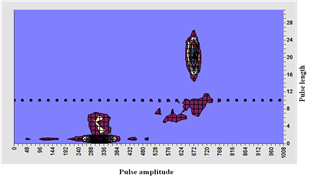 Fig. 1. LSA Spectrum of spiked water samples with pulse length index (PLI) 